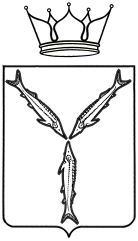 МИНИСТЕРСТВО МОЛОДЕЖНОЙ ПОЛИТИКИ,СПОРТА И ТУРИЗМА САРАТОВСКОЙ ОБЛАСТИПРИКАЗот ________________________ № ____г. СаратовВ целях вовлечения обучающихся в систематические занятия физической культурой и спортом, укрепления здоровья подрастающего поколения, повышение уровня физической подготовленности обучающихся, а также популяризации Всероссийского физкультурно-спортивного комплекса «Готов к труду и обороне» среди молодежи, руководствуясь приказом министерства молодежной политики, спорта и туризма Саратовской области от 01.11.2016 № 553 «Об утверждении общих требований к содержанию положений (регламентов) об официальных физкультурных и спортивных мероприятиях, проводимых на территории Саратовской области, предусматривающих особенности отдельных видов спорта»,ПРИКАЗЫВАЮ:Утвердить Положение о проведении регионального этапа летнего фестиваля Всероссийского физкультурно-спортивного комплекса «Готов к труду и обороне» (ГТО) среди обучающихся образовательных организаций в Саратовской области согласно приложению № 1.Утвердить состав судейской коллегии согласно приложению № 2.Информационно-аналитическому отделу (Т.Н. Чудиной) обеспечить направление копии настоящего приказа в министерство информации и печати Саратовской области – не позднее одного рабочего дня после его принятия.Отделу правового обеспечения (Е.О. Уманцова) обеспечить направление копии настоящего приказа:в Управление Министерства юстиции Российской Федерации по Саратовской области – в семидневный срок после дня его первого официального опубликования, а также сведения об источнике его официального опубликования;в прокуратуру Саратовской области – в течение трех дней со дня его подписания.5. В соответствии с пунктом 1.3 Положения о порядке официального опубликования законов области, правовых актов Губернатора области,  Правительства области и иных органов исполнительной власти области, утвержденного постановлением Правительства Саратовской области от 
11 сентября 2014 года № 530-П, поручить министерству информации и печати Саратовской области опубликование настоящего приказа.6. Контроль за исполнением настоящего приказа возложить на первого заместителя министра А.В. Козлова.Министр									А.В. АбросимовПоложениео проведении регионального этапа летнего фестиваля Всероссийского физкультурно-спортивного комплекса «Готов к труду и обороне» (ГТО) среди обучающихся образовательных организацийв Саратовской областиI. ВВЕДЕНИЕРегиональный этап летнего фестиваля Всероссийского физкультурно-спортивного комплекса «Готов к труду и обороне» (ГТО) среди обучающихся образовательных организаций в Саратовской  области (далее - Фестиваль) проводится в соответствии с планом мероприятий по поэтапному внедрению Всероссийского физкультурно-спортивного комплекса «Готов к труду и обороне» (ГТО) (далее - Комплекс ГТО), утвержденным распоряжением Правительства Российской Федерации от 30 июня 2014 г. № 1165-р и Календарным планом официальных физкультурных мероприятий и спортивных мероприятий Саратовской области на 2017 год.II. ЦЕЛИ И ЗАДАЧИОсновной целью проведения Фестиваля является вовлечение обучающихся в систематические занятия физической культурой и спортом.Задачами проведения Фестиваля являются: популяризация Комплекса ГТО среди подрастающего поколения; повышение уровня физической подготовленности обучающихся; создание условий, мотивирующих к занятиям физической культурой и спортом; поощрение обучающихся, показавших лучшие результаты по выполнению нормативов испытаний (тестов) Комплекса ГТО и активно участвующих в деятельности по продвижению Комплекса ГТО среди сверстников; формирование сборной команды Саратовской области для участия во всероссийском этапе летнего фестиваля Всероссийского физкультурно-спортивного комплекса «Готов к труду и обороне» (ГТО) среди обучающихся образовательных организаций.III. ОРГАНИЗАТОРЫ соревнованийОрганизаторы:министерство молодежной политики, спорта и туризма Саратовской области;государственное автономное учреждение Саратовской области «Физкультурно-спортивный центр «Урожай».Общее руководство проведением Фестиваля осуществляет министерство молодежной политики, спорта и туризма области.Непосредственное проведение соревнований возлагается на государственное автономное учреждение Саратовской области «Физкультурно-спортивный центр «Урожай».Составы главной судейской коллегии (далее - ГСК) и судейских коллегий по видам спорта формируются из судей, имеющих судейскую категорию по видам спорта, дисциплины и упражнения которых входят в Комплекс ГТО, в соответствии с Методическими рекомендациями по организации судейства мероприятий Всероссийского физкультурно-спортивного комплекса «Готов к труду и обороне», утвержденных приказом Минспорта России от 01.02.2016 г.       № 70.IV. МЕСТО, СРОКИ И ПРОГРАММА ПРОВЕДЕНИЯ СОРЕВНОВАНИЙ       Фестиваль проводится 23 мая 2017 года в 9.00 на базе стадиона «Локомотив» (г. Саратов, ул. Аткарская, 29).Программа соревнований регионального этапа Фестиваля:День приезда и отъезда - 23 мая 2017 года.23 мая 2017 года:09.00 - 10.00 – мандатная комиссия;10.00 - 10.30  – заседание главной судейской коллегии с представителями; 10.30 - 11.00 – церемония торжественного открытия соревнований;11.00 - 17.00 – соревнования;17.30 - 18.00 – церемония награждения, закрытие соревнований.V. ПРОГРАММА СОРЕВНОВАНИЙСоревнования проводятся в соответствии с методическими рекомендациями по тестированию населения в рамках Комплекса ГТО, одобренными на заседаниях Координационной комиссии Минспорта России по введению и реализации Всероссийского физкультурно-спортивного комплекса (протокол № 1 от 23 июля 2014 г. пункт П/1) и Экспертного совета по вопросам Всероссийского физкультурно-спортивного комплекса 28 мая 2014 г. и 27 августа 2014 года.Участники, относящиеся к III и IV ступеням Комплекса ГТО, выполняют подтягивание на высокой перекладине и сгибание/разгибание рук в упоре лежа на полу с использованием контактной платформы с лимитом времени 3 мин.В беге действует правило «двух фальстартов».Выполнение тестов III и IV ступени (юноши) участниками в период действия государственных требований ВФСК ГТО, утвержденных приказом Минспорта России от 08.07.2014 г. № 575, в случае показа ими результатов при тестировании гибкости +13 см. и выше предоставляется возможность выполнения требований на золотой знак отличия - право выполнить упражнение «Достать пол ладонями».Порядок проведения Фестиваля осуществляет ГАУ СО «ФСЦ «Урожай».Основу программы регионального этапа Фестиваля составляют виды испытаний (тесты), выполняемые участниками, относящимися к III-IV ступеням Комплекса ГТО (11-12, 13-15 лет соответственно).VI. НАГРАЖДЕНИЕРезультаты участников определяются в соответствии с 100-очковыми таблицами оценки результатов (приложение № 2 к настоящему Положению).Личное первенство на региональном этапе Фестиваля определяется по сумме очков по 7 видам программы. В случае равенства сумм очков у двух или более участников преимущество получает участник, показавший лучший результат в беге на 1500 м. (III ступень) или 2000 м. (IV ступень) по времени. При одинаковом результате в беге на1500 м. или 2000 м. преимущество получает участник, показавший лучший результат в метании.Командное первенство определяется по наибольшей сумме очков, набранных всеми участниками команды.Команды, занявшие первые места в каждой ступени регионального этапа, награждаются кубком и грамотой, за вторые и третьи места - грамотами.Команды, занявшие I, II, III места в общекомандном зачете по двум ступеням, награждаются кубками и грамотами.Юноши и девушки, занявшие первые места и попавшие в сборную команду области, награждаются грамотами и медалями.VII. ОБЕСПЕЧЕНИЕ БЕЗОПАСНОСТИ И МЕДИЦИНСКОГО ОБСЛУЖИВАНИЯСоревнования проводятся на объектах спорта, отвечающих требованиям соответствующих нормативных правовых актов, действующих на территории Российской Федерации и направленных на обеспечение общественного порядка и безопасности участников и зрителей, при наличии актов готовности объектов спорта к проведению физкультурных мероприятий, утвержденных в установленном порядке.Оказание скорой медицинской помощи осуществляется в соответствии с приказом Министерства здравоохранения Российской Федерации от 1 марта 2016 года № 134н «О порядке организации оказания медицинской помощи, лицам занимающимся физической культурой и спортом (в том числе при подготовке и проведении физкультурных мероприятий и спортивных мероприятий), включая порядок медицинского осмотра лиц, желающих пройти спортивную подготовку, заниматься физической культурой и спортом в организациях и (или) выполнить нормативы испытаний (тестов) Всероссийского физкультурно-спортивного комплекса «Готов к труду и обороне».VIII. УСЛОВИЯ ФИНАНСОВОГО ОБЕСПЕЧЕНИЯФинансирование Фестиваля обеспечивает министерство молодежной политики, спорта и туризма области за счет средств областного бюджета в пределах утвержденных лимитов бюджетных обязательств, сметы и порядка финансирования спортивных мероприятий в рамках государственной программы Саратовской области «Развитие физической культуры, спорта, туризма и молодежной политики» на 2014-2020 годы.IX. ТРЕБОВАНИЯ К УЧАСТНИКАМ И УСЛОВИЯ ИХ ДОПУСКАК участию в региональном этапе Фестиваля допускается сборная команда муниципального образования, скомплектованная на базе команды-победителя муниципального этапа в составе 6 человек, в том числе: 4 участника - 1 мальчик, 1 девочка (11-12 лет), 1 мальчик, 1 девочка  (13-15 лет), 2 тренера.Возраст участников соревнований в соответствии со ступенью Комплекса ГТО определяется на дату завершения соревнования Фестиваля.X. ПОДАЧА ЗАЯВОК НА УЧАСТИЕПредварительные заявки на участие в Фестивале необходимо подать до 12 мая 2017 года в ГАУ СО «Физкультурно-спортивный центр «Урожай» по адресу: 410012, г. Саратов, ул. Аткарская, д. 29 по форме, указанной в приложении № 1 к настоящему Положению. Примечание: предварительная заявка оформляется с учетом запасных участников, без визы врача.Для получения справочной информации: телефон/факс: (8452) 41-05-66, е-mail: gtosaratov64@mаi1.ru. Официальные заявки подаются в день приезда в главную судейскую коллегию.Руководители команд представляют в комиссию по допуску участников следующие документы:- заявку по форме согласно приложению № 1 (идентичную предварительной заявке, но без запасных участников);- справки обучающихся на каждого участника с фотографиями 3x4 см., заверенные подписью директора общеобразовательной организации и печатью, которая ставится на угол фотографии обучающегося, свидетельство о рождении или паспорт на каждого участника.Список главной судейской коллегии регионального этапа летнего фестиваля Всероссийского физкультурно-спортивного комплекса «Готов к труду и обороне» (ГТО) среди обучающихся образовательных организаций в Саратовской областиПриложение № 1 к Положению о проведении регионального этапа летнего фестиваля Всероссийского физкультурно-спортивного  комплекса   «Готов к труду и обороне» (ГТО)ЗАЯВКАна участие в региональном этапе летнего фестиваля Всероссийского физкультурно-спортивного комплекса «Готов к труду и обороне» (ГТО) среди обучающихся образовательных организаций в Саратовской  области*Предварительная заявка оформляется с учетом запасных участников, без визы врача       ____________________________________________________________________________________________________________________________(наименование муниципального образования)Допущено к участию в Фестивале 	обучающихся                                                                                               (прописью)Врач	/	(ФИО)	(подпись)(М.П. медицинского учреждения)Руководитель___________________________	                         (Ф.И.О. полностью, подпись)Руководитель органа исполнительной власти, осуществляющего управление в   сфере образования		            «	»	2017	 г.                                             (Ф.И.О.	 полностью,	 подпись)                                                                                                                            М.П.Руководитель органа исполнительной власти в области физической культурыи спорта	________________________________________			«	»	2017 	г.                                       (Ф.И.О.	 полностью,	 подпись)                                                                                                                         М.П.Контактный телефонТаблица оценки результатов в видах испытаний ВФСК ГТО (мальчики 11-12 лет)Продолжение таблицы Л. 6Таблица Л. 7 –Таблица оценки результатов в видах испытаний  ВФСК  ГТО (девочки  11-12 лет)Продолжение таблицы Л. 7Таблица Л. 8 –Таблица оценки результатов в видах испытаний ВФСК ГТО (юноши 13-15 лет)Продолжение таблицы Л. 8Таблица Л. 9 –Таблица оценки результатов в видах испытаний  ВФСК  ГТО (девушки  13-15 лет)Продолжение таблицы Л. 9О проведении регионального этапа летнего фестиваля Всероссийского физкультурно-спортивного комплекса «Готов к труду и обороне» (ГТО) среди обучающихся образовательных организаций в Саратовской областиПриложение № 1к приказу министерства молодежной политики, спорта и туризма области                                                             №______от __________________2017 г.№Виды программыМесто проведенияНаклон вперед из положения стоя с прямыми ногами на гимнастической скамье (см.)г. Саратовст. Локомотив(ул. Аткарская,29)Метание мяча весом 150 г. (м)г. Саратовст. Локомотив(ул. Аткарская,29)Подтягивание из виса на высокой перекладине (мальчики, юноши), сгибание и разгибание рук в упоре лежа на полу (девочки, девушки) (количество раз)г. Саратовст. Локомотив(ул. Аткарская,29)Бег на (с)г. Саратовст. Локомотив(ул. Аткарская,29)Прыжок в длину с места толчком двумя ногами (см.)г. Саратовст. Локомотив(ул. Аткарская,29)Бег на  (мин., с.) (участники III ступени)Бег на  (мин., с.) (участники IV ступени)г. Саратовст. Локомотив(ул. Аткарская,29)Стрельба из пневматической винтовки г. Саратовст. Локомотив(ул. Аткарская,29)Приложение № 2к приказу министерства молодежной политики, спорта и туризма области                                                             №________от _______________2017 г.   1.ЗаступенкоГеннадий  Федорович-учитель физической культуры МОУ СОШ № 6 г. Саратова, главный судья соревнований   2.КоролевВладимир Викторович-старший инструктор-методист ФСО ГАУ СО «Физкультурно-спортивный центр «Урожай», главный секретарь соревнований№п/пФамилия, имя, отчествоДатарожденияУИНучастникаНазвание и адрес общеобразовательной организации (в соответствии с Уставом), сайт,       е-mailПериод обучения в данной образовательной организации (№ и дата приказа о зачислении)Виза врача*1.допущен, подпись врача, дата, печать напротивкаждого участника соревнований, 2.допущен, подпись врача, дата, печать напротивкаждого участника соревнований, 3.допущен, подпись врача, дата, печать напротивкаждого участника соревнований,    4.допущен, подпись врача, дата, печать напротивкаждого участника соревнований, 5.допущен, подпись врача, дата, печать напротивкаждого участника соревнований, 6.допущен, подпись врача, дата, печать напротивкаждого участника соревнований, 7.допущен, подпись врача, дата, печать напротивкаждого участника соревнований, 8.допущен, подпись врача, дата, печать напротивкаждого участника соревнований, Приложение № 2 к Положению о проведении регионального этапа летнего фестиваля Всероссийского физкультурно-спортивного  комплекса «Готов к труду и обороне» (ГТО)ОчкиБегБегМетание мяча
150гСтрВП
5вСтрВП
10вГибкость      (+/- см)Плавание 50мПоднимание туловища из положения лёжа 
на спине 1 минсгиб- разгиб рук лежа 3 минПодтя-гивание         3 минОчкиДлина    с    места60м1,5кмМетание мяча
150гСтрВП
5вСтрВП
10вГибкость      (+/- см)Плавание 50мПоднимание туловища из положения лёжа 
на спине 1 минсгиб- разгиб рук лежа 3 минПодтя-гивание         3 мин1002607,64.5065,050983029,0801203899259–4.5164,0---29,2-119-98258–4.5263,0-97-29,47911837972577,74.5362,049-2929,6-117-96256–4.5461,0-96-29,8781163695255–4.5560,0---30,0-115-942547,84.5659,048952830,2771143593253–4.5758,0---30,4-113-92252–4.5857,0-94-30,67611234912517,94.5956,047-2730,8-111-90250–5.0055,0-93-31,0751103389249–5.0254,5---31,3-109-882488,05.0454,046922631,6741083287247–5.0653,5---31,9-107-86246–5.0853,0-91-32,27310631852458,15.1052,545-2532,5-105-84244–5.1252,0-90-32,8721043083243–5.1451,5---33,1-103-822428,25.1651,044892433,4711022981241–5.1850,5---33,7-101-80240–5.2050,0-88-34,07010028792398,35.2249,543-2334,4-99-78238–5.2449,0-87-34,869982777237–5.2648,5---35,2-97-762368,45.2848,042862235,668962675235–5.3047,5-85-36,0-95-74234–5.3247,0-84-36,4679425732338,55.3446,541832136,8-93-72232–5.3646,0-82-37,266922471231–5.3845,5-81-37,6-91-702308,65.4045,040802038,065902369229 - 5.4244,5-79-38,4-89-68228 - 5.4444,03978-38,8648822672278,75.4643,5-771939,2-87-66226–5.4843,03876-39,663862165225–5.5042,5-75-40,0-85-642248,85.5242,037741840,562842063223 - 5.5441,5-73-41,0-83-62222 - 5.5641,03672-41,5618219612218,95.5840,5-711742,0-81-60220 - 6.0040,03570-42,660801859218 - 6.0339,5-69-43,2-78-582169,06.0639,034681643,859761757214 - 6.0938,5-67-44,4-74-56212 - 6.1238,03366-45,05872-552109,16.1537,5-651545,8-701654208 - 6.1837,03264-46,65768-53206 - 6.2136,5-63-47,4-66-522049,26.2436,031621448,256641551202 - 6.2735,5-61-49,0-62-ОчкиБегБегМетание мяча    150гСтрВП        5вСтрВП
10вГибкость (+/- см))Плавание 
50мПоднимание туловища из положения лёжа на спине 1 минсгиб- разгиб рук лежа 3 минПодтягива-ание 3 минОчкиДлина
с 
места60м1,5кмМетание мяча    150гСтрВП        5вСтрВП
10вГибкость (+/- см))Плавание 
50мПоднимание туловища из положения лёжа на спине 1 минсгиб- разгиб рук лежа 3 минПодтягива-ание 3 мин50200–6.3035,03060-50,05560-491989,36.3334,5-591351,0-581448196–6.3634,02958-52,05456-47194–6.3933,5-57-53,0-54-461929,46.4233,028561254,053521345190–6.4532,5-55-55,0-50-441889,56.4932,02754-56,05248-43186–6.5331,5-531157,0-4612421849,66.5731,02652-58,05144-41182–6.6130,5-51-59,0-42-401809,77.0530,02550101.00,050401139178–7.0929,5-49-1.01,04939-381769,87.1329,02448-1.02,04838-37174–7.1728,5-4791.03,0473710361729,97.2128,02346-1.04,04636-35170–7.2527,5-45-1.05,04535-3416810,07.3027,0224481.06,04434933166–7.3526,5-43-1.07,04333-3216410,17.4026,02142-1.08,04232-31162–7.4525,5-4171.09,04131-3016010,27.5025,02040-1.10,0403082915710,37.5524,5-39-1.12,03929-2815410,48.0024,0193861.14,03828-2715110,58.0523,5-37-1.16,03727-2614810,68.1023,01836-1.18,0362672514510,78.1522,5-3551.20,03525-2414210,88.2022,01734-1.12,03424-2313910,98.2521,5-33-1.14,03323-2213611,08.3021,0163241.16,0322262113311,18.3520,5-31-1.18,03121-2013011,28.4020,01530-1.20,03020-1912711,38.4619,5-2931.23,02919-1812411,48.5219,01428-1.26,0281851712111,18.5818,5-27-1.29,02717-1611811,69.0418,0132621.32,02616-1511511,39.1017,5-25-1.35,02515-1411211,89.1617,01224-1.38,0241441310911,59.2216,5-2311.41,02313-1210612,09.2816,01122-1.44,02212-1110311,89.3415,5-21-1.47,02111-1010012,49.4015,0102001.50,02010399612,29.4714,5918-1.54,0189-89212,89.5414,0816-11.58,0168-78813,010.0213,5714-2.02,0147-68413,210.1013,0612-22.06,0126258013,510.2012,5510-2.10,0105-47613,810.3512,048-32.14,084-37114,110.5011,036-2.18,063-26614,511.1010,024-42.23,042116015,011.308,012-52.30,021-Примечание – результат, превышающий максимальный в таблице, дополнительными очками не оцениваетсяПримечание – результат, превышающий максимальный в таблице, дополнительными очками не оцениваетсяПримечание – результат, превышающий максимальный в таблице, дополнительными очками не оцениваетсяПримечание – результат, превышающий максимальный в таблице, дополнительными очками не оцениваетсяПримечание – результат, превышающий максимальный в таблице, дополнительными очками не оцениваетсяПримечание – результат, превышающий максимальный в таблице, дополнительными очками не оцениваетсяПримечание – результат, превышающий максимальный в таблице, дополнительными очками не оцениваетсяПримечание – результат, превышающий максимальный в таблице, дополнительными очками не оцениваетсяПримечание – результат, превышающий максимальный в таблице, дополнительными очками не оцениваетсяПримечание – результат, превышающий максимальный в таблице, дополнительными очками не оцениваетсяПримечание – результат, превышающий максимальный в таблице, дополнительными очками не оцениваетсяПримечание – результат, превышающий максимальный в таблице, дополнительными очками не оцениваетсяОчкиБегБегметание мяча
150гСтрВП
5вСтрВП
10вГибкость (+/-см)Плавание 50мПоднимание туловища из положения лёжа на спине 1 минсгибание-разгиб рук  3 минОчкиДлина  с      места60м1,5кмметание мяча
150гСтрВП
5вСтрВП
10вГибкость (+/-см)Плавание 50мПоднимание туловища из положения лёжа на спине 1 минсгибание-разгиб рук  3 мин1002308,25.1054,050983531,07510099229–5.1153,5---31,2-9898228–5.1253,0-97-31,47496972278,35.1352,549-3431,6-9496226–5.1452,0-96-31,8739295225–5.1551,5---32,0-90942248,45.1651,048953332,2728893223–5.1750,5---32,4-8692222–5.1850,0-94-32,67184912218,55.1949,547-3232,8-8290220–5.2049,0-93-33,0708089219–5.2248,5---33,2-78882188,65.2448,046923133,5697687217–5.2647,5---33,8-7486216–5.2847,0-91-34,16872852158,75.3046,545-3034,4-7084214–5.3246,0-90-34,7676883213–5.3445,5---35,0-66822128,85.3645,044892935,4666481211–5.3844,5---35,8-6280210–5.4044,0-88-36,26560792098,95.4243,543-2836,6-5878208–5.4443,0-87-37,0645677207–5.4642,5---37,5-54762069,05.4842,042862738,0635275205–5.5041,5-85-38,5-5074204–5.5241,0-84-39,06248732039,15.5440,541832639,5-4672202–5.5640,0-82-40,0614471201–5.5839,5-81-40,5-42702009,26.0039,040802541,0604069199–6.0238,5-79-41,5-3968198–6.0438,03978-42,05938671979,36.0637,5-772442,5-3766196–6.0837,03876-43,0583665195–6.1036,5-75-43,5-35641949,46.1236,037742344,0573463193–6.1435,5-73-44,6-3362192 - 6.1635,03672-45,25632611919,56.1834,5-712245,8-3160190 - 6.2034,03570-46,4553059189–6.2333,5-69-47,0-29581889,66.2633,034682147,8542857187–6.2932,5-67-48,6-2756186 - 6.3232,03366-49,45326551859,76.3531,5-652050,2-2554184 - 6.3831,03264-51,0522453183–6.4130,5-63-52,0-23521829,86.4430,031621953,0512251181–6.4729,5-61-54,0-21ОчкиДлина  с      местаБегБегСтрВП
5вСтрВП
10вГибкость (+/-см)Плавание 50мПоднимание туловища из положения    лежа на спине 1 минсгибание-разгиб рук       3 минОчкиДлина  с      места60м1,5кмметание мяча
150гСтрВП
5вСтрВП
10вГибкость (+/-см)Плавание 50мПоднимание туловища из положения    лежа на спине 1 минсгибание-разгиб рук       3 мин501809,96.5029,03060-55,0502049178 - 6.5428,5-591856,0--4817610,06.5828,02958-57,0491947174–7.0227,5-57-58,0--4617210,17.0627,028561759,0481845170–7.1026,5-55-1.00,0--4416810,27.1426,02754-1.01,0471743166 - 7.1825,5-53161.02,0--4216410,37.2225,02652-1.03,0461641162–7.2624,5-51-1.04,0--4016010,47.3024,02550151.05,0451539158–7.3523,5-49-1.06,0--3815610,57.4023,02448141.08,0441437154 - 7.4522,5-47-1.10,043-3615210,67.5022,02346131.12,0421335150–7.5521,5-45-1.14,041-3414810,78.0021,02244121.16,0401233146–8.0520,5-43-1.18,039-3214410,88.1020,02142111.20,038113114210,98.1519,5-41-1.22,037-3014011,08.2019,02040101.24,036102913811,18.2618,5-39-1.26,035-2813611,28.3218,0193891.28,034-2713411,38.3817,5-37-1.30,03392613211,48.4417,0183681.32,032-2513011,58.5016,5-35-1.35,031-2412811,68.5616,0173471.38,03082312611,79.0215,5-33-1.41,029-2212411,89.0815,0163261.44,028-2112211,99.1414,5-31-1.47,02772012012,09.2014,0153051.50,026-1911712,19.2713,5-29-1.53,025-1811412,29.3413,0142841.56,02461711112,39.4212,5-27-1.59,023-1610812,49.5112,0132632.02,022-1510512,510.0011,5-252.05,02151410212,610.1011,0122422.08,020-139912,710.2010,5-232.11,019-129612,810.3010,0112212.14,0184119312,910.409,5-21-2.17,017-109013,010.509,0102002.20,016-98613,211.008,3918-2.23,015388213,411.107,6816-12.26,014-77813,611.206,8714-2.29,013-67413,811.306,0612-22.32,012257014,111.455,0510-2.35,010-46614,412.004,048-32.38,08-36115,012.203,036-2.42,06125615,512.402,024-42.46,04-15016,013.001,012-52.50,02-Примечание – результат, превышающий максимальный в таблице, дополнительными очками не оцениваетсяПримечание – результат, превышающий максимальный в таблице, дополнительными очками не оцениваетсяПримечание – результат, превышающий максимальный в таблице, дополнительными очками не оцениваетсяПримечание – результат, превышающий максимальный в таблице, дополнительными очками не оцениваетсяПримечание – результат, превышающий максимальный в таблице, дополнительными очками не оцениваетсяПримечание – результат, превышающий максимальный в таблице, дополнительными очками не оцениваетсяПримечание – результат, превышающий максимальный в таблице, дополнительными очками не оцениваетсяПримечание – результат, превышающий максимальный в таблице, дополнительными очками не оцениваетсяПримечание – результат, превышающий максимальный в таблице, дополнительными очками не оцениваетсяПримечание – результат, превышающий максимальный в таблице, дополнительными очками не оцениваетсяПримечание – результат, превышающий максимальный в таблице, дополнительными очками не оцениваетсяОчкиБегБегБегМетание мяча
150гСтрВП
5вСтрВП
10вГибкость      (+/- см)Плавание 50мПоднимание туловища из положения лёжа 
на спине 1 минПодтя-гивание         3 минОчкиДлина    с    места60м1км2 кмМетание мяча
150гСтрВП
5вСтрВП
10вГибкость      (+/- см)Плавание 50мПоднимание туловища из положения лёжа 
на спине 1 минПодтя-гивание         3 мин1003007,02.406.0085,050983326,6904599299–2.416.0284,0---26,8--98298–2.426.0483,0-97-27,08944972977,12.436.0682,049-3227,2--96296–2.446.0881,0-96-27,4884395295–2.456.1080,0---27,6--942947,22.466.1279,048953127,8874293293–2.476.1478,0---28,0--92292–2.486.1677,0-94-28,28641912917,32.496.1876,047-3028,4--90290–2.506.2075,0-93-28,7854089289–2.516.2274,0---29,0--882887,42.526.2473,046922929,3843987287–2.536.2672,0---29,6--86286–2.546.2871,0-91-29,98338852857,52.556.3070,045-2830,2--84284–2.566.3269,0-90-30,5823783283–2.576.3468,0---30,8--822827,62.586.3667,044892731,2813681281–2.596.3866,0---31,6--80280–3.006.4065,0-88-32,08035792797,73.016.4264,543-2632,4--78278–3.026.4464,0-87-32,8793477277–3.036.4663,5---33,2--762767,83.046.4863,042862533,6783375275–3.056.5062,5-85-34,0--74274–3.066.5262,0-84-34,47732732737,93.076.5461,541832434,8--72272–3.086.5661,0-82-35,2763171271–3.096.5860,5-81-35,6--702708,03.107.0060,040802336,0753069268 - 3.117.0359,5-79-36,4--68266 - 3.127.0659,03978-36,87429672648,13.137.0958,5-772237,2--66262–3.147.1258,03876-37,6732865260–3.157.1557,5-75-38,0--642588,23.167.1857,037742138,4722763256 - 3.177.2156,5-73-38,8--62254 - 3.187.2456,03672-39,27126612528,33.197.2755,5-712039,6--60250 - 3.207.3055,03570-40,0702559248 - 3.217.3354,5-69-40,5--582468,43.227.3654,034681941,0692457244 - 3.237.3953,5-67-41,5--562428,53.247.4253,033661842,0682355240 -3.257.4552,5-65-42,6--542388,63.267.4852,032641743,2672253236 - 3.277.5151,5-63-43,8--522348,73.287.5451,031621644,4662151232 - 3.297.5750,5-61-45,2--ОчкиБегБегБегМетание мяча    150гСтрВП        5вСтрВП
10вГибкость (+/- см))Плавание 
50мПоднимание туловища из положения лёжа на спине 1 минПодтягивание     3 минОчкиДлина 
с 
места60м1км2 кмМетание мяча    150гСтрВП        5вСтрВП
10вГибкость (+/- см))Плавание 
50мПоднимание туловища из положения лёжа на спине 1 минПодтягивание     3 мин502308,83.308.0050,030601546,0652049228 - 3.318.0449,4-59-46,8--482268,93.328.0848,829581447,6641947224–3.338.1248,2-57-48,4--462229,03.348.1647,628561349,2631845220–3.358.2047,0-55-50,0--442189,13.368.2446,427541251,0621743216–3.378.2845,8-53-52,0--422149,23.388.3245,226521153,0611641212–3.398.3644,6-51-54,0--402109,33.408.4044,025501055,0601539207–3.428.4443,3-49-56,059-382049,43.448.4842,72448957,0581437201–3.468.5242,0-47-58,057-361989,53.488.5641,32346859,0561335195–3.509.0040,6-45-1.00,055-341929,63.529.0439,9224471.01,0541233189–3.549.0839,2-43-1.02,053-321869,73.569.1238,5214261.03,052-31183–3.589.1637,8-41-1.04,05111301809,84.009.2037,0204051.05,050-291779,94.039.2636,2-39-1.06,049-2817410,04.069.3235,4193841.07,048102717110,14.109.3834,6-37-1.08,047-2616810,24.149.4633,8183631.09,046-2516510,34.189.5433,0-35-1.10,04592416210,44.2210.0232,2173421.12,044-2315910,54.2610.1031,4-33-1.14,043-2215610,64.3010.2030,6163211.16,04282115310,74.3510.3029,8-31-1.18,041-2015010,84.4010.4029,0153001.20,040-1914610,94.4510.5028,0-29-1.22,03971814211,04.5011.0027,01428-11.24,038-1713811,14.5511.1026,0-27-1.26,037-1613411,25.0011.2025,01326-21.28,03661513011,35.0611.3024,0-25-1.30,035-1412611,45.1211.4023,01224-31.32,034-1312211,55.1811.5022,0-23-1.34,03251211811,65.2412.0021,01122-41.36,030-1111411,85.3212.1020,0-21-1.38,028-1011012,05.4012.2019,01020-51.40,0264910612,25.5012.3018,0918-1.42,024-810212,46.0012.4017,0816-61.44,022-79812,66.1012.5016,0714-1.46,020369412,86.2013.1015,0612-71.48,018-59013,06.3013.3014,0510-1.50,015-48613,36.4514.0013,048-81.52,012238113,67.0014.3012,036-1.54,09-27614,07.2515.2011,024-91.57,06-17014,57.5016.0010,012-102.00,031Примечание – результат, превышающий максимальный в таблице, дополнительными очками не оцениваетсяПримечание – результат, превышающий максимальный в таблице, дополнительными очками не оцениваетсяПримечание – результат, превышающий максимальный в таблице, дополнительными очками не оцениваетсяПримечание – результат, превышающий максимальный в таблице, дополнительными очками не оцениваетсяПримечание – результат, превышающий максимальный в таблице, дополнительными очками не оцениваетсяПримечание – результат, превышающий максимальный в таблице, дополнительными очками не оцениваетсяПримечание – результат, превышающий максимальный в таблице, дополнительными очками не оцениваетсяПримечание – результат, превышающий максимальный в таблице, дополнительными очками не оцениваетсяПримечание – результат, превышающий максимальный в таблице, дополнительными очками не оцениваетсяПримечание – результат, превышающий максимальный в таблице, дополнительными очками не оцениваетсяПримечание – результат, превышающий максимальный в таблице, дополнительными очками не оцениваетсяПримечание – результат, превышающий максимальный в таблице, дополнительными очками не оцениваетсяОчкиБегБегБегметание мяча
150гСтрВП
5вСтрВП
10вГибкость (+/-см)Плавание 50мПоднимание туловища из положения лёжа на спине 1 минсгибание-разгиб рук  3 минОчкиДлина  с      места60м1км2кмметание мяча
150гСтрВП
5вСтрВП
10вГибкость (+/-см)Плавание 50мПоднимание туловища из положения лёжа на спине 1 минсгибание-разгиб рук  3 мин1002507,83.006.5065,050984029,08512099249–3.016.5264,0---29,28411898248–3.026.5463,0-97-29,483116972477,93.036.5662,049-3929,68211496246–3.046.5861,0-96-29,88111295245–3.057.0060,0---30,080110942448,03.067.0259,048953830,27910893243–3.077.0458,0---30,47810692242–3.087.0657,0-94-30,677104912418,13.097.0856,047-3730,87610290240–3.107.1055,0-93-31,07510089239–3.117.1254,5---31,27498882388,23.127.1454,046923631,3739687237–3.137.1653,5---31,6729486236–3.147.1853,0-91-31,97192852358,33.157.2052,545-3532,2709084234–3.167.2252,0-90-32,5698883233–3.177.2451,5---32,86886822328,43.187.2651,044893433,2678481231–3.197.2850,5---33,6668280230–3.207.3050,0-88-34,06580792298,53.217.3349,543-3334,4-7878228–3.227.3649,0-87-34,8647677227–3.237.3948,5---35,2-74762268,63.247.4248,042863235,6637275225–3.257.4547,5-85-36,0-7074224–3.267.4847,0-84-36,46268732238,73.377.5146,541833136,8-6672222–3.287.5446,0-82-37,2616471221–3.297.5745,5-81-37,6-62702208,83.308.0045,040803038,0606069219–3.328.0344,5-79-38,5-5968218–3.348.0644,039782939,05958672178,93.368.0943,5-77-39,5-5766216–3.388.1243,038762840,0585665215–3.408.1542,5-75-40,5-55642149,03.428.1842,037742741,0575463213–3.448.2141,5-73-41,5-5362212 - 3.468.2441,036722642,05652612119,13.488.2740,5-71-42,5-5160210 - 3.508.3040,035702543,0555059209–3.528.3439,5-69-43,6-49582089,23.548.3839,034682444,2544857207–3.568.4238,5-67-44,8-4756206 - 3.588.4638,033662345,45346552059,34.008.5037,5-65-46,0-4554204 - 4.028.5437,032642246,8524453203–4.048.5836,5-63-47,6-43522029,44.069.0236,031622148,4514251201–4.089.0635,5-61-49,2-41ОчкиБегБегБегСтрВП
5вСтрВП
10вГибкость (+/-см)Плавание 50мПоднимание туловища из положения    лежа на спине 1 минсгибание-разгиб рук      3 минОчкиДлина  с      места60м1км2кмметание мяча
150гСтрВП
5вСтрВП
10вГибкость (+/-см)Плавание 50мПоднимание туловища из положения    лежа на спине 1 минсгибание-разгиб рук      3 мин50200 - 4.109.1035,030602050,05040491989,54.129.1634,4-59-51,0-3948196 - 4.149.2233,829581952,0493847194–4.169.2833,2-57-53,0-37461929,64.189.3432,628561854,0483645190–4.209.4032,0-55-55,0-3544188 - 4.229.4631,427541756,04734431869,74.249.5230,8-53-57,0-3342184 - 4.269.5830,226521658,0463241182–4.2810.0429,6-51-59,0-31401809,84.3010.1029,02550151.00,0453039178–4.3310.1728,4-49-1.02,0-2938176 -4.3610.2427,82448141.04,04428371749,94.3910.3127,2-47-1.06,0-2736172 - 4.4210.3826,62346131.08,0432635170–4.4510.4526,0-45-1.10,0-253416810,04.4810.5225,42244121.12,0422433166–4.5110.5924,8-43-1.14,0-233216410,14.5411.0624,22142111.16,0412231162–4.5711.1323,6-41-1.18,0-213016010,25.0011.2023,02040101.20,040202915710,35.0411.2822,4-39-1.22,0-192815410,45.0811.3621,8193891.24,039182715110,55.1211.4421,2-37-1.26,0-172614810,65.1611.5220,6183681.28,038162514510,75.2012.0020,0-35-1.30,0-152414210,85.2412.0819,4173471.32,037142313910,95.2812.1618,8-33-1.34,0-132213611,05.3212.2418,2163261.36,036122113311,15.3612.3217,6-31-1.38,0-112013011,25.4012.4017,0153051.40,035101912711,35.4512.4916,3-29-1.43,034-1812411,45.5012.5815,6142841.46,03391712111,55.5513.0714,9-27-1.49,032-1611811,66.0013.1614,2132631.52,03181511511,76.0613.2513,5-251.55,030-1411211,86.1213.3412,8122421.58,02871310911,96.1813.4312,1-232.01,026-1210612,06.2413.5211,4112212.04,02461110312,16.3214.0110,7-21-2.07,022-1010012,26.4014.1010,0102002.10,020599612,46,5014.209,3918-2.13,018-89212,67.0014.308,6816-12.16,016478812,87.1014.407,9714-2.19,014-68413,07.2015.007,2612-22.22,012358013,37.3015.256,5510-2.25,010-47613,67.4515.505,848-32.28,08237114,08.0016.205,036-2.32,06-26614,58.2017.104,024-42.36,04116015,08.4018.003,012-52.40,02-Примечание – результат, превышающий максимальный в таблице, дополнительными очками не оцениваетсяПримечание – результат, превышающий максимальный в таблице, дополнительными очками не оцениваетсяПримечание – результат, превышающий максимальный в таблице, дополнительными очками не оцениваетсяПримечание – результат, превышающий максимальный в таблице, дополнительными очками не оцениваетсяПримечание – результат, превышающий максимальный в таблице, дополнительными очками не оцениваетсяПримечание – результат, превышающий максимальный в таблице, дополнительными очками не оцениваетсяПримечание – результат, превышающий максимальный в таблице, дополнительными очками не оцениваетсяПримечание – результат, превышающий максимальный в таблице, дополнительными очками не оцениваетсяПримечание – результат, превышающий максимальный в таблице, дополнительными очками не оцениваетсяПримечание – результат, превышающий максимальный в таблице, дополнительными очками не оцениваетсяПримечание – результат, превышающий максимальный в таблице, дополнительными очками не оцениваетсяПримечание – результат, превышающий максимальный в таблице, дополнительными очками не оценивается